Урок мужества               «Годы, опалённые войной»

Цель мероприятия:  пробудить интерес к истории нашей Родины, воспитывать чувство патриотизма, уважения к историческому прошлому своей Родины, уважение к ветеранам, любовь к Родине.Звучит песня "С чего начинается Родина" (1-ый куплет)Вступительное слово учителя- С чего же все-таки, начинается Родина?Родина - это очень много. Со словом "родина" тесно связано слово "отчизна", "отечество". Это самое драгоценное и святое, что есть в жизни каждого человека. Понятие Родина - это память обо всём, что нам дорого в прошлом, это дела и люди нынешних дней; это родная земля со всем, что растёт и дышит на ней. Россия  подобна огромному дереву, на котором не сосчитать листьев,  но всякое дерево имеет корни. Листья - это мы, корни - это наше прошлое,  наша история,  наши деды, прадеды. Человеку надо знать свои корни, историю своей Родины, государства. И тогда такой человек может назвать себя: "Я - гражданин своей Родины". "Я патриот своей Родины". 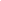 Ведущий: С каждым годом всё дальше памятная дата 9 мая 1945 года, когда весь мир узнал о победе русского народа над фашистами, всё меньше становится людей, свидетелей и участников той страшной, кровопролитной войны.  Мы вновь и вновь вспоминаем о ней.  4 года. 1418 дней. 34 тысячи часов… С боями, перебежками и ползком  - 4 года.  27 миллионов погибших… Если по каждому погибшему из 27 миллионов в стране объявить минуту молчания, страна будет молчать… 43 года! 27 миллионов за 1418 дней – это значит погибало13 человек каждую минуту…  И среди этих 27 миллионов – дети, которые так и не стали взрослыми.  В этом году мы будем праздновать 70-летие Великой Победы. День Победы – это великий праздник в нашей стране. В этот день чтят память тех, кто погиб, и кланяются тем, кто остался жив.  И мы не имеем права забывать о тех «кто уже не придёт никогда…», кто подарил нам Мир и счастливое детство. Каждый год 9 мая все люди с благодарностью вспоминают тех, кто сложил свои головы. Весь мир празднует с нами этот день. Советская армия победила фашизм. Справедливая освободительная борьба завершилась в 1945 году. С первого её дня и до последнего люди совершали бессмертные подвиги во имя победы. В этой войне наш народ совершил подвиг, в котором слиты воедино величайшее мужество воинов, партизан, самоотверженность тружеников тыла.Звучит песня "Священная война" (1-ый куплет)Вся страна – армия и народ, тыл и фронт – объединились под лозунгом «Смерть фашистским оккупантам!», «Всё для фронта, всё для победы!».  Вся страна превратилась в единый грозный военный лагерь. Люди не думали о своей жизни, не жалели себя. В мыслях было одно: Остановить врага!Война была священной.В этом не усомнится даже тот,Кто, прилетев с другой планеты,Земли историю прочтёт.Они  по дорогам пыльным с боем шли,От бомб земля дрожала, как живая,И каждый метр своей родной землиОтстаивали, кровью поливая.В суровые дни войны рядом со взрослыми вставали дети. Школьники собирали металлолом, деньги в фонд обороны, отсылали на фронт тёплые вещи, кисеты для табака, работали на военных заводах, дежурили на крышах домов при воздушных налётах, помогали убирать урожай в полях, выступали с концертами в госпиталях, ухаживали за ранеными. Многие юные герои пали смертью храбрых на полях сражений. Их именами названы улицы, корабли, школы. 

Многие мальчики и девочки по зову своих юных сердец стали подпольщиками, пришли в партизанские отряды, чтобы отомстить врагу за смерть отцов и братьев, за  сожжённые жилища – за все злодеяния, совершённые фашистами в оккупированных районах.Время бежит быстро и сегодня с нами уже мало тех участников и очевидцев той войны, кто защищал нашу Родину от фашизма, кто завоевал Победу на фронте и в тылу. Спасибо им за то, что мы живём под мирным небом. Тем дороже для нас сегодня присутствие почётного гостя -  участника Великой Отечественной войны, партизана -  Силаева Ильи Васильевича. Он знает о суровых боях не понаслышке. Он сам воевал и  видел ужасы войны своими глазами. Давайте попросим его рассказать о славном прошлом.Выступление участника Великой Отечественной войныУчащиеся задают вопросы участнику войны- Илья Васильевич! Большое Вам спасибо за интересный рассказ.Не забудем тех героев,Что лежат в земле сырой,Жизнь отдав на поле бояЗа народ – за нас с тобой.Никогда мы не забудемИх геройские дела.Честь и слава этим людямИ великая хвала!
Вечная слава и вечная памятьПавшим в жестоком бою!Бились отважно и стойко с врагамиВы за Отчизну свою!Вечная слава героям!Слава! Слава! Слава! Прошу всех встать. Склоним головы перед величием подвига нашего солдата. Давайте хранить память о тех, кто своим подвигом, своей жизнью добыл для нас победу. В память о погибших в годы войны объявляется минута молчания.
( минута молчания)Что для жизни нужно?Солнце! Солнце!Что для дружбы нужно?Сердце! Сердце!Что для сердца нужно?Счастье! Счастье!Что для счастья нужно?Мир!                (М. Садовский) Победой кончилась война,Те годы позади.Горят медали, орденаУ многих на груди.Кто носит орден боевойЗа подвиги в бою, А кто за подвиг трудовойВ своём родном краю.Ещё тогда нас не было на свете,Когда с победой вы домой пришли,Солдаты мая, слава вам навеки,От всей земли, от всей земли!
Звучит песня «День Победы»

Дорогой Илья Васильевич!Мы рады, что  Вы к нам пришли!В мирской суете бесконечнойПусть сбудутся ваши мечты, Поклон до земли Вам сердечный.Желаем Вам счастья, здоровья!И живите долго-долго.И с искренней нашей любовьюПримите вот эти цветы.Вручение цветов ветерану Великой Отечественной войны и фотографирование с ним учащихся нашей школы.
